Profesionālo kvalifikāciju apliecinošā dokumenta sērija ____________ Nr._____________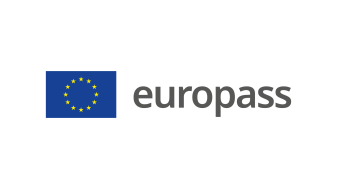 Pielikums profesionālo kvalifikāciju apliecinošam dokumentam(*) Latvija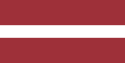 1. Profesionālo kvalifikāciju apliecinošā dokumenta nosaukums(1) Diploms par profesionālo vidējo izglītību Profesionālās kvalifikācijas apliecībaProfesionālā kvalifikācija:  Ceļu būvtehniķis(1) oriģinālvalodā2. Profesionālo kvalifikāciju apliecinošā dokumenta nosaukuma tulkojums(2) A diploma of vocational secondary education A vocational qualification certificateVocational qualification: Road construction technician**(2) Ja nepieciešams. Šim tulkojumam nav juridiska statusa.3. Kompetenču raksturojumsCeļu būvtehniķis ir tehniskais speciālists, kas ceļu, tiltu un citu transportbūvju būvobjektā, būvlaukumā vai ceļu uzturēšanas iecirknī organizē un īsteno ceļa izbūves vai uzturēšanas darbus.Apguvis kompetences šādu profesionālo pienākumu un uzdevumu veikšanai:3.1. Objekta darbu īstermiņa plānošana (mēnesis):  lasīt būvprojektu;  aprēķināt darba spēka un materiālos resursus;  nodot plānoto resursu pieprasījumu iestādes struktūrvienībām vai būvdarbu vadītājam. 3.2. Būvdarbu sagatavošana;  organizēt būvdarbu izpildei nepieciešamo pagaidu komunikāciju (piebraucamie ceļi, krautņu teritorijas, nožogojumi, brīdinājuma plakāti, sakaru un elektrības pievadi) sagatavošanu;  satiksmes organizācija remontdarbu laikā;  dokumentācijas iesniegšana saskaņošanai;  materiālu saskaņošana ar pasūtītāju;  karjeru sagatavošana izstrādei;  ģeodēzisko atbalsta tīklu izveides organizēšana. 3.3. Būvdarbu izpildes vadīšana konkrētā darba veida ietvaros:  norīkot darba spēka un tehniskos resursus darba izpildei;  organizēt vai pašam veikt izpildāmo darbu iezīmēšanu dabā;  kontrolēt darba izpildi darba gaitā;  pārbaudīt izpildīto darbu kvalitāti un apjomus un veikt vajadzīgos uzmērījumus;  veikt izpildīto darbu dokumentēšanu;  nodrošināt autoceļu uzturēšanu;  apmeklēt kvalifikācijas paaugstināšanas seminārus un sekot nozares jaunumiem. 3.4. Darba aizsardzības nodrošināšana:  instruēt strādājošos par darba aizsardzības noteikumiem;  nodrošināt darbiniekus ar kolektīvajiem un individuālajiem darba aizsardzības līdzekļiem;  realizēt, uzraudzīt un nodrošināt satiksmes pagaidu organizēšanu objektā;  sniegt pirmo palīdzību un ziņot augstākstāvošajai struktūrvienībai un organizēt negadījumu seku novēršanu. 3.5. Vides aizsardzības nodrošināšana:  novērtēt vides bīstamības faktorus;  organizēt pasākumus videi bīstamo pasākumu novēršanai; -   organizēt būvniecības atkritumu, tai skaitā bīstamo atkritumu, savākšanu;  nepieļaut vides piesārņošanu. 3.6. Pabeigto būvdarbu apjomu novērtējums:  organizēt nepieciešamās kvalitātes un atbilstības pārbaudes;  piedalīties materiālu un konstruktīvo elementu paraugu noņemšanā un/vai pārbaudēs, analizēt pārbaužu rezultātus   un iesniegt augstākstāvošajai struktūrvienībai;  novērtēt un novērst pieļautās neatbilstības.Papildu kompetences:<<Aizpilda izglītības iestāde>>;...;...;...4. Nodarbinātības iespējas atbilstoši profesionālajai kvalifikācijai(3)Strādāt ceļu būves būvuzņēmumos, kā arī uzņēmumos, kas nodarbojas ar ceļu uzturēšanas darbiem.(3) Ja iespējams5. Profesionālo kvalifikāciju apliecinošā dokumenta raksturojums5. Profesionālo kvalifikāciju apliecinošā dokumenta raksturojumsProfesionālo kvalifikāciju apliecinošo dokumentu izsniegušās iestādes nosaukums un statussValsts iestāde, kas nodrošina profesionālo kvalifikāciju apliecinošā dokumenta atzīšanu<<Dokumenta izsniedzēja pilns nosaukums, adrese, tālruņa Nr., tīmekļa vietnes adrese; elektroniskā pasta adrese. Izsniedzēja juridiskais statuss>>Latvijas Republikas Izglītības un zinātnes ministrija, tīmekļa vietne: www.izm.gov.lvProfesionālo kvalifikāciju apliecinošā dokumenta līmenis(valsts vai starptautisks)Vērtējumu skala/Vērtējums, kas apliecina prasību izpildiValsts atzīts dokuments, atbilst ceturtajam Latvijas kvalifikāciju ietvarstruktūras līmenim (4. LKI) un ceturtajam Eiropas kvalifikāciju ietvarstruktūras līmenim (4. EKI).Profesionālās kvalifikācijas eksāmenā saņemtais vērtējums ne zemāk par "viduvēji – 5"(vērtēšanā izmanto 10 ballu vērtējuma skalu).Pieejamība nākamajam izglītības līmenimStarptautiskie līgumi vai vienošanāsDiploms par profesionālo vidējo izglītību dod iespēju turpināt izglītību 5. LKI/5. EKI vai 6.LKI/ 6.EKI līmenī.<<Ja attiecināms. Aizpilda izglītības iestāde, gadījumā, ja noslēgtie starptautiskie līgumi vai vienošanās paredz papildu sertifikātu izsniegšanu. Ja nav attiecināms, komentāru dzēst>Juridiskais pamatsJuridiskais pamatsProfesionālās izglītības likums (6. pants).Profesionālās izglītības likums (6. pants).6. Profesionālo kvalifikāciju apliecinošā dokumenta iegūšanas veids6. Profesionālo kvalifikāciju apliecinošā dokumenta iegūšanas veids6. Profesionālo kvalifikāciju apliecinošā dokumenta iegūšanas veids6. Profesionālo kvalifikāciju apliecinošā dokumenta iegūšanas veids Formālā izglītība: Klātiene Klātiene (darba vidē balstītas mācības) Neklātiene Formālā izglītība: Klātiene Klātiene (darba vidē balstītas mācības) Neklātiene Ārpus formālās izglītības sistēmas apgūtā izglītība Ārpus formālās izglītības sistēmas apgūtā izglītībaKopējais mācību ilgums*** (stundas/gadi) _______________Kopējais mācību ilgums*** (stundas/gadi) _______________Kopējais mācību ilgums*** (stundas/gadi) _______________Kopējais mācību ilgums*** (stundas/gadi) _______________A: Iegūtās profesionālās izglītības aprakstsB: Procentos no visas (100%) programmas B: Procentos no visas (100%) programmas C: Ilgums (stundas/nedēļas)Izglītības programmas daļa, kas apgūta izglītības iestādē<<Ieraksta izglītības programmas apjomu (%), kas apgūts izglītības iestādes mācību telpās>><<Ieraksta izglītības programmas apjomu (%), kas apgūts izglītības iestādes mācību telpās>><<Ieraksta izglītības programmas apjomu (stundās vai mācību nedēļās), kas apgūts izglītības iestādes mācību telpās>>Izglītības programmas daļa, kas apgūta praksē darba vietā, t.sk. darba vidē balstītās mācībās<<Ieraksta izglītības programmas apjomu (%), kas apgūts ārpus izglītības iestādes mācību telpām,t.i. praktiskās mācības uzņēmumā/-os, mācību praksē darba vietā, darba vidē balstītas mācības>><<Ieraksta izglītības programmas apjomu (%), kas apgūts ārpus izglītības iestādes mācību telpām,t.i. praktiskās mācības uzņēmumā/-os, mācību praksē darba vietā, darba vidē balstītas mācības>><<Ieraksta izglītības programmas apjomu (stundās vai mācību nedēļās), kas apgūts ārpus izglītības iestādes mācību telpām,t.i. praktiskās mācības uzņēmumā/-os, mācību praksē darba vietā, darba vidē balstītas>>*** Attiecināms uz formālajā ceļā iegūto izglītību.Papildu informācija pieejama:www.izm.gov.lv https://visc.gov.lv/profizglitiba/stand_saraksts_mk_not_626.shtmlNacionālais informācijas centrs:Latvijas Nacionālais Europass centrs, http://www.europass.lv/ *** Attiecināms uz formālajā ceļā iegūto izglītību.Papildu informācija pieejama:www.izm.gov.lv https://visc.gov.lv/profizglitiba/stand_saraksts_mk_not_626.shtmlNacionālais informācijas centrs:Latvijas Nacionālais Europass centrs, http://www.europass.lv/ *** Attiecināms uz formālajā ceļā iegūto izglītību.Papildu informācija pieejama:www.izm.gov.lv https://visc.gov.lv/profizglitiba/stand_saraksts_mk_not_626.shtmlNacionālais informācijas centrs:Latvijas Nacionālais Europass centrs, http://www.europass.lv/ *** Attiecināms uz formālajā ceļā iegūto izglītību.Papildu informācija pieejama:www.izm.gov.lv https://visc.gov.lv/profizglitiba/stand_saraksts_mk_not_626.shtmlNacionālais informācijas centrs:Latvijas Nacionālais Europass centrs, http://www.europass.lv/ 